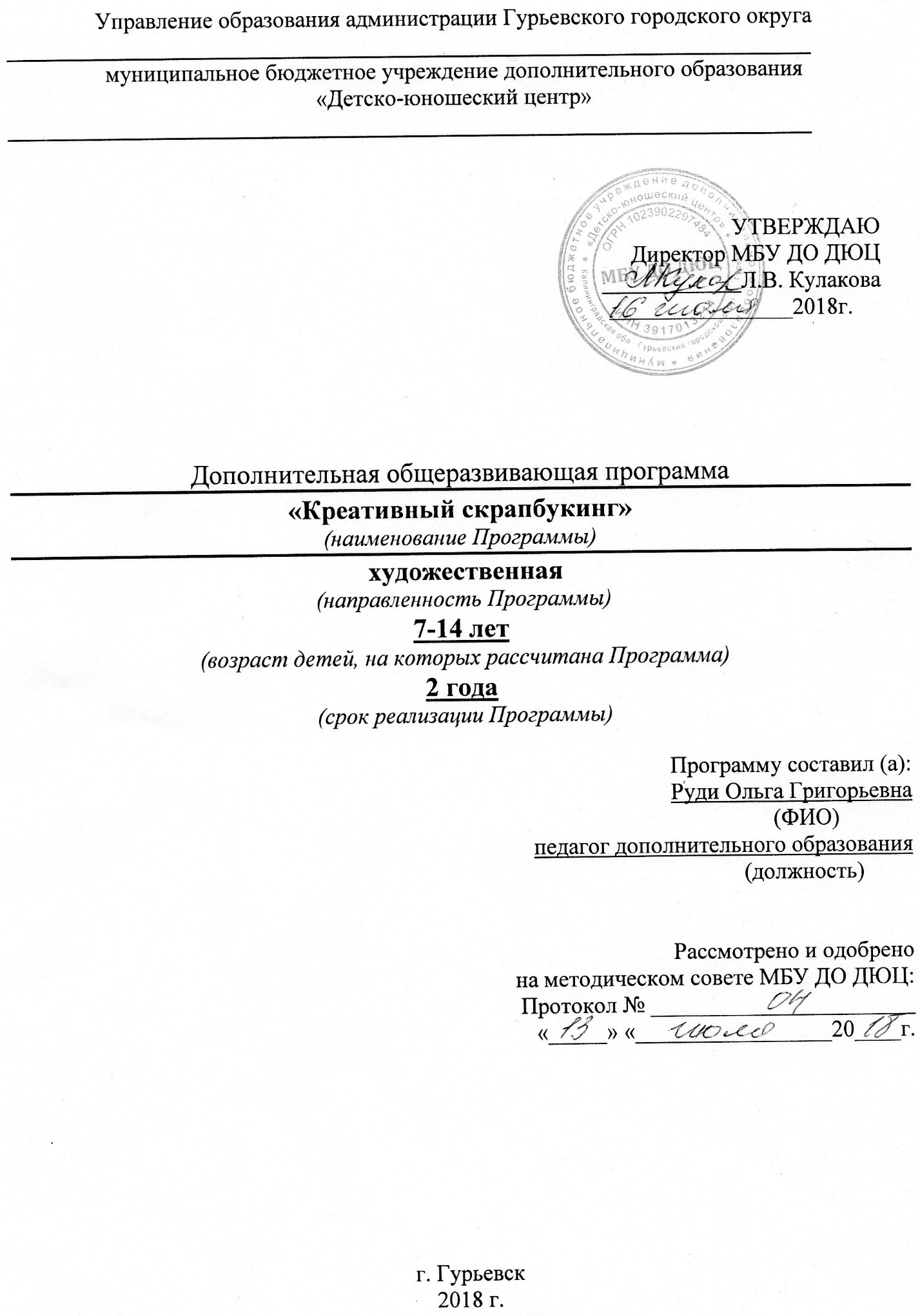 ПОЯСНИТЕЛЬНАЯ ЗАПИСКАОбщеразвивающая программа «Креативный скрапбукинг» реализуется в учреждении дополнительного образования и  предназначена для детей, увлекающихся декоративно-прикладным творчеством и  имеет художественную направленность, так как ориентирована на активизацию творческих способностей учащихся, их мировосприятия и культуры поведения. Новизна, актуальность, педагогическая целесообразность, практическая значимость образовательной программы     Стремление к прекрасному было свойственно людям во все времена. Украшая свое жилье, одежду, предметы повседневного обихода, человек воплощал свои мечты и фантазии, поднимаясь над ежедневными однообразными заботами. Занятие любым видом рукоделия немыслимо без:1.  творческого воображения,	2.  эстетического вкуса, 3. умения наблюдать предметы окружающей действительности, выделять   главное,  наиболее характерное,4.  интереса к искусству,5.  трудовых умений и навыков.	Скрапбукинг, скрэпбукинг (англ.scrap — вырезка, book — книга, букв,  «книга из вырезок») — вид рукодельного искусства, заключающийся в изготовлении и оформлении семейных или личных фотоальбомов. Этот вид творчества представляет собой способ хранения личной и семейной истории в виде фотографий, газетных вырезок, рисунков, записей и других памятных мелочей, используя своеобразный способ сохранения и передачи отдельных историй с помощью особых визуальных и тактильных приёмов вместо обычного рассказа. Основная идея скрапбукинга — сохранить фотографии и другие памятные вещи о каких-либо событиях на длительный срок для будущих поколений.Скрапбукинг влияет на развитие творческих способностей, формирует элементы технического и художественного мышления, а также конструкторских способностей. Главная идея скрапбукинга – сохранение вещественной памяти о событиях, случившихся в жизни надолго. Скрапбукинг  поможет уберечь уже прожитые моменты, сохранить их и заставить их повторяться столько раз, сколько тебе захочется. И наконец, скрапбукинг может объединить близких людей – как, однажды, события объединили их.  В последнее время становится популярным прикладной скрапбукинг. Это изготовление открыток, конвертов, коробочек, поделок в различных техниках скрапбукинга. Скрапбукинг не только поможет создавать уникальные, неповторимые и удивительные скрап-поделки, освоив стили и техники кардмейкинга, но и реализует развитие творческих способностей, применяя современные методы, приемы и  технологии. Практическая значимость программы заключается в том, чтобы научиться изготавливать  фотоальбомы, открытки, коробочки и другие предметы в технике скрапбукинг. Приобретенные на занятиях  умения и навыки позволят учащимся не только творчески развиваться, но и порадовать своих близких шедеврами своего рукоделия. Скрапбукинг может помочь в дальнейшей жизни: изделия ручной работы высоко ценятся в современном мире, поэтому скрапбукинг – это еще и дополнительный заработок.В России скрапбукинг появился недавно. Несмотря на это уже есть специализированные магазины, имеются интернет-порталы с информацией об этом хобби, создаются клубы.      Актуальность данной программы заключается в том, что деятельность по данной программе способствует свободному осознанному выбору, применения своих интересов, самостоятельности мышления и развитию трудовых навыков, развитию моторики пальцев рук - т. е. общему развитию ребенка. Кроме этого, в настоящее время искусство работы с бумагой в детском творчестве не только не потеряло своей актуальности, но и активно развивается,  что в последние 10 лет популярность скрапбукинга во всем мире растет очень активно. В Америке скрапбукингом увлекается каждый третий в семье. В России это направление только начинает развиваться, и данная программа направлена для его популяризации и развития.       Новизна программы:1. В структуру программы включено изучение пяти различных видов ДПИ.2.Интеграция со смежными дисциплинами - историей, основами композиции, основами цветоведения - значительно расширяет кругозор учащихся и способствует углублению знаний по предметам.3. Реализация творческого потенциала через активное участие в выставках, ярмарках, конкурсах, благотворительных акциях и в других мероприятиях.4. В работе с детьми применяется деятельностный подход, который учит применять в быту навыки изготовления открыток в технике скрапбукинг, подарки к праздникам, сувенирные украшения для дома  и т.д.        Изготовление открыток, поделок - это не только выполнение определенных движений, а работа над развитием практического интеллекта: учит детей анализировать задание, планировать ход его выполнения.  Основные отличия образовательной программы «Креативный скрапбукинг» от аналогичных или смежных по профилю деятельности программ: комплексный подход к содержанию, объединение нескольких видов    декоративно-прикладного и художественного искусства (аппликация, коллаж, кардмейкинг, декупаж…), а так же использование навыков  по главному признаку - «от простого к сложному»;  Особенностью  данной программы является то, что все группы разновозрастные, что даёт возможность создать интересный микроклимат в коллективе, где старшие помогают младшим, выступая помощниками педагога, а младшие дети стремятся достичь успехов старших товарищей. Дети учатся работать и общаться в коллективе.Ведущие теоретические идеи образовательной программы          Программа «Креативный скрапбукинг» является прикладной, носит практико-ориентированный характер, она даёт возможность каждому учащемуся реально открывать для себя волшебный мир декоративно-прикладного искусства, проявлять и реализовывать свои творческие способности. Данная программа построена на изучении разных технологий не только с исторически сложившимися способами моделирования и конструирования, но и с новыми направлениями и техниками в современном искусстве. Ориентирована на то, чтобы дать им базовое систематизированное образование по данному направлению декоративно-прикладного искусства, основанное на изучении таких видов искусства как моделирование и конструирование, основы ДПИ и дизайна, квилинг, кардмейкинг, скрапбукинг. В программе используются следующие термины и понятияОбщие термины:Дополнительная общеобразовательная программа – документ, определяющий содержание дополнительного образования. К дополнительным образовательным программам относятся: дополнительные общеразвивающие программы, дополнительные предпрофессиональные программы (Ст.12 п.4 ФЗ-273 «Об образовании в РФ»).Учебный план – документ, который определяет перечень,   последовательность и распределение по периодам обучения учебных предметов, курсов, дисциплин (модулей), практики, иных видов учебной деятельности и, если иное не установлено настоящим Федеральным законом, формы промежуточной аттестации обучающихся.Рабочая программа – часть образовательной программы, определяющий объем, содержание и порядок реализации дополнительных общеобразовательных программ.  Учащиеся – лица, осваивающие образовательные программы начального общего, основного общего или среднего общего образования, дополнительные общеобразовательные программы;Средства обучения и воспитания – приборы, оборудование, включая спортивное оборудование и инвентарь, инструменты (в том числе музыкальные), учебно-наглядные пособия, компьютеры, информационно-телекоммуникационные сети, аппаратно-программные и аудиовизуальные средства, печатные и электронные образовательные и информационные ресурсы и иные материальные объекты, необходимые для организации образовательной деятельности.Специальные термины:Аппликация - один из видов изобразительной техники, основанной на вырезании и наложении различных форм и закреплении их на другом материале, принятом за фон. Проект - план создания чего-либо, включающий в себя описание, чертежи, макеты и т.п. Композиция - элемент художественной формы, придающий произведению единство и целостность.Симметрия - соразмерность, одинаковость в расположении частей чего-нибудь по противоположным сторонам.Скрапбукинг (или скрэпбукинг, англ. Scrapbooking: scrap — вырезка и book — книга, букв. «вносить в книгу») — вид ручного творчества, заключающийся в изготовлении и оформлении семейных или личных фотоальбомов; способ хранения личной и семейной истории в форме фотографий, газетных вырезок, рисунков, записей и других памятных мелочей. Скрапбукинг это своеобразный способ сохранения и передачи отдельных историй, с помощью особых визуальных и тактильных приемов вместо обычного рассказа, передающегося «из уст в уста».Кардмейкинг (cardmaking) - это ручное изготовление открыток при помощи подручных материалов. Каждая такая открытка – уникальна.Декупаж - эта техника предполагает использование вырезанных бумажных мотивов. Мотивы можно вырезать из бумажных салфеток, различных журналов, других готовых открыток. Квиллинг – это изготовление декоративных элементов путем скручивание бумажных полосок в спираль. Эта техника дает очень большой простор для творчества и не требует особых вложений.Оригами - эта техника также часто используется при изготовлении открыток, например в виде сложенного из листа бумаги рубашки или платья.Кардсток  - разноцветный картон  для создания основы скрапбукинг- открытки.Дизайнерская бумага  - бумага для оформления,  для вырезания фигурок, букв, цифр для декорирования открытки ручной работыЦель программы – всестороннее интеллектуальное и эстетическое развитие детей в процессе овладения элементарными приемами техники скрапбукинга, как художественного способа конструирования из бумаги.     В процессе достижения поставленной цели необходимо решить следующие  Задачи:Обучающие:знакомить детей с основными понятиями и базовыми формами конструирования и скрапбукинга;обучать различным приемам работы с бумагой;формировать умения следовать устным инструкциям;обогащать словарь ребенка специальными терминами и основными геометрическими понятиями: круг, квадрат, треугольник, угол, сторона, вершина и т.д.;создавать открытки, выполненными в технике скрапбукинга и конструирования.Развивающие:развивать внимание, память, логическое и пространственное воображение;развивать мелкую моторику рук и глазомер;развивать художественный вкус, творческие способности и фантазию детей;развивать у детей способность работать руками, приучать к точным движениям пальцев, совершенствовать мелкую моторику рук, развивать глазомер;развивать пространственное воображение.Воспитательные:воспитывать интерес к искусству конструирования и моделирования;формировать культуру труда, совершенствовать трудовые навыки, учить аккуратности, умению бережно и экономно использовать материал, содержать в порядке рабочее место;способствовать созданию игровых ситуаций, расширять коммуникативные способности детей.          Главной задачей педагога, проводящего занятие, должна быть забота о развивающем характере обучения, заложенном в содержании. Методическое решение этой задачи будет состоять в том, что нужно постараться поменьше объяснять, лучше вовлекать детей в обсуждение; нельзя перегружать занятие новыми сведениями, торопить детей и сразу же стремиться на помощь, если что-то не получается. Ребенок должен пробовать преодолеть себя; в этом он учится быть взрослым.    Программа объединения  усложняется от занятия к занятию. Постепенно, создавая работы малых или больших форм, выполненные за короткое или длительное время, педагог и сами ребята видят качественный и творческий рост от работы к работе. В связи с этим определены критерии, по которым оценивается работа на различных сроках обучения:- аккуратность;- четкость выполнения изделия;- самостоятельность выполнения;- наличие творческого элемента.Формами подведения итогов могут быть: открытые занятия, выставки, самооценка, коллективное обсуждение и др.Итоговая оценка осуществляется в форме демонстрации лучших изделий. Лучшие работы отмечаются грамотами, дипломами, подарками.Задачи данной программы будут выполнены, если учащиеся на занятиях займут позицию «Я хочу это сделать сам». В задачу педагога входит не столько помочь ребенку в изготовлении, сколько создать условия, при которых его потенциал будет использован полностью.Изготовление изделий необходимо строить на различном уровне трудности: по образцу, рисунку, простейшему чертежу, по собственному замыслу с учетом индивидуальных особенностей и возможностей учащихся. При изготовлении какого-либо изделия дети  учатся устанавливать последовательность выполнения действий, порядок работы инструментами. Пропуск самой незначительной операции или выбор не того инструмента, который нужен в данный момент, - все это сразу же сказывается на качестве работы.Принципы отбора  содержания образовательной программы:             Учитывая то, что группы разновозрастные, применяется коллективный метод обучения, при котором старшие дети могут оказывать помощь младшим.  Это воспитывает в детях коллективизм и ответственность, а также способствует приобретению инструкторского опыта. Методологические основы программы опираются на личностно-ориентированный подход,  принцип вариативности. Программой обозначен общий объем знаний, умений и навыков, но пути их приобретения могут иметь широкий спектр реализации, т.е. учащиеся могут сами выбирать объект труда в зависимости от их вкуса, потребностей, возрастных, физических и психологических особенностях. Поскольку целью программы является развитие творческого потенциала личности ребенка посредством  обучения декоративно-прикладному творчеству, программа носит практико-ориентированный характер. Примерно 70 % содержания программы – это практические занятия. При обучении подобраны такие задания, которые могут встретиться в повседневной жизни, (в будущей взрослой жизни). Этот метод  развивает  у учащихся навыки по практическому применению полученных знаний, умений и навыков.Формы организации учебного процесса          Каждое занятие по темам программы включает теоретическую и практическую часть: рассказ с целью получения знаний (теоретическая часть), познавательные беседы, практическая часть (совместная, индивидуальная, самостоятельная), конкурсы. В процессе теоретического обучения  учащиеся знакомятся с истоками возникновения и развития разных видов народного декоративно-прикладного искусства, раскрывая их тесную связь с природой, традициями, жизнью народа, его историей. Основное место на занятиях отводится практическим работам, которые являются основной формой обучения. В процессе практической работы, последовательно учащиеся осваивают искусство скрапбукинга. Целью каждой практической работы ставится законченный значимый результат. Учащиеся получают практические навыки работы с бумагой, что активизируют  мускулатуру рук, моторику, а также способствует умственному развитию, снятию тревожности и агрессивности.Используются также различные методы обучения:словесный (рассказ, беседа, лекция);наглядный (показ, демонстрация, экскурсия);практический (работа над эскизом, созданием композиции);исследовательский (самостоятельный поиск эскизов, для   разработки композиций).репродуктивный метод (деятельность обучаемых носит алгоритмический характер, т.е. выполняется по инструкциям, предписаниям, правилам в аналогичных, сходных с показанным образцом); объяснительно-иллюстративный метод; метод проблемного изложения материала; частично-поисковый.Возраст детейОбразовательная программа рассчитана на детей  7-15 лет. Условия набора          В объединение принимаются все желающие без специального отбора. Для успешной реализации программы целесообразно объединение учащихся в учебные группы численностью от 10 до 12 человек. При этом оптимальное число учащихся составляет:для первого года обучения: 12 человек;для второго года обучения: 10 человек;Режим занятийОбразовательная деятельность проводится в течение всего календарного   года, с 1 сентября по 31 августа, который делится на учебный период  по общеразвивающей программе и летний период.   Учебный период Начало учебного периода- 1 сентябряОкончание учебного периода – 31 маяУчебный период состоит из аудиторных и внеаудиторных занятий.-продолжительность аудиторные занятия – 36 недель-продолжительность внеаудиторных занятий- 3 неделиЛетний период:Начало летнего периода – 1 июня;Окончание летнего периода – 31 августа;Летний период состоит из внеуадиторных занятий и самоподготовки.-Продолжительность внеаудиторных занятий–7 недель;           -Продолжительность самоподготовки-6 недель   Комплектование в группы производится с 1 июня по 1 сентября          текущего года для групп второго и последующих годов обучения,и до 10 сентября – для первого года обучения.Образовательная программа рассчитана на два года обучения. Возможны базовый и углубленный уровень прохождения программы. Базовый уровень 1 года обучения рассчитан на 72 часа (36 аудиторных занятий),  углубленный – на 144 часа (72 аудиторных занятия). Углубленный уровень 2 года обучения рассчитан на 216 часов (72 аудиторных занятий).Содержание углубленного варианта программы расширено за счет включение дополнительных часов на проектную деятельность, подготовку учащихся в  выставках, фестивалях, конкурсах.Для успешного освоения программы численность детей в группе по первому году обучения должна составлять 12 человек, по второму- 10 человек. Такое количество учащихся дает возможность педагогу уделить во время занятия внимание каждому ребенку. Продолжительность занятия составляет 45 мин. Занятия проходят  2 раза в неделю по 2 часа, по первому году обучения, по второму году обучения занятия проходят 2 раза в неделю по 3 часа, или 3 раза в неделю по 2 часа.  Общее количество часов в год по первому году обучения составляет 144 часа (72 аудиторных занятия).Общее количество часов в год по второму году обучения составляет 216 часов (72 аудиторных занятия).Режим занятий, базовый уровень: (1-й год)1 занятие  в неделю. Продолжительность занятия – два академических часа с 10-минутным перерывом. Продолжительность академического часа – 45 минут (72 часа).		        Режим занятий, углубленный уровень: (1-й год обучения) 2 занятия  в неделю.  Продолжительность занятия – два академических часа с 10-минутным перерывом. Продолжительность академического часа – 45 минут (144 часа).Режим занятий, углубленный уровень: (2-й год обучения)2 занятия в неделю.  Продолжительность занятия – три академических часа с 10-минутным перерывом. Продолжительность академического часа-  45 минут. Ожидаемые результаты  по программе «Креативный скрапбукинг»:В результате  обучения по данной программе по первому году обучения учащиеся:– научатся различным приемам работы с бумагой;– будут знать основные геометрические понятия и базовые формы    скрапбукинга;– научатся следовать устным инструкциям, читать и зарисовывать схемы изделий; создавать и конструировать изделия, пользуясь инструкционными картами и схемами;– будут создавать композиции с изделиями, выполненными в технике скрапбукинга;– разовьют внимание, память, мышление, пространственное воображение; мелкую моторику рук и глазомер; художественный вкус, творческие способности и фантазию.– познакомятся с искусством бумагопластики;– овладеют навыками культуры труда;– улучшат свои коммуникативные способности и приобретут навыки работы.ЛичностныеВ сфере личностных УУД у учащихся будут сформированы:положительное отношение к учению;желание приобретать новые знания;способность оценивать свои действия.Познавательныеучащиеся научатся:соблюдать правила по технике безопасности и личной гигиены;соблюдать правила организации рабочего места; соблюдать правила бережного использования бумаги;эстетически относиться к окружающему миру и самому себе;анализировать информацию, полученную из разных источников;различным приемам работы с бумагой; обращаться с простейшими орудиями труда;изготавливать базовые формы скрапбукинга;следовать устным инструкциям, читать и зарисовывать схемы             изделий;изготавливать открытки, пользуясь инструкционными картами и            схемами;составлять композиции с изделиями, выполненными в технике           скрапбукинга.Регулятивныеучащиеся научатся:принимать и сохранять учебную задачу;составлять план и последовательность действий;адекватно использовать речь для планирования и регуляции своей            деятельности;различать способ и результат действия;осуществлять констатирующий и прогнозирующий контроль по           результату и по способу действия;адекватно оценивать свои достижения.Коммуникативные        учащиеся научатся:вести диалог с учителем и сверстниками;задавать вопросы;слушать и отвечать на вопросы других;высказывать свою точку зрения;работать в парах и рабочих группах.В результате  обучения по данной программе по второму году обучения учащиеся:должны знать:Правила техники безопасности при работе с инструментами (ножницы, утюг, клей).Назначение и применение инструментов (штампы, дыроколы, ножницы).Назначение, сферы применения, основные свойства материалов (бумаги, картона, дизайнерской бумаги).Составлять технологические карты по изготовлению открыток и поделок. О роли трудовой деятельности в жизни человека.О влиянии трудовой деятельности на здоровье человека.Художественные промыслы России.Законы построения композиции при изготовлении аппликаций, панно, коллажей, открыток.Названия ручных инструментов, материалов, приспособлений, предусмотренных программой;должны уметь:Правильно обращаться с инструментами в соответствии с правилами техники безопасности, подбирать необходимые инструменты и материалы.Осуществлять организацию и планирование собственной трудовой деятельности и контроль за её ходом и результатом.Подбирать необходимую информацию об объекте деятельности, используя рисунки, эскизы на бумажных и электронных носителях.Изготавливать различные открытки из доступных материалов по образцу, рисунку, эскизу.Соблюдать последовательность технологических операций при выполнении изделий.Подбирать бумагу по цвету и фактуре, как контрастные цветовые гаммы, так и сочетающиеся в одной гамме.Осуществлять декоративное оформление открыток, используя: ленты, пуговицы, подвески, бусинки, тесьму и т.д.Доводить начатое дело до конца.Работать и общаться в коллективе.Воспитательные результаты          Важнейшим предполагаемым результатом образовательной деятельности является развитие личностных качеств ребёнка. Занятия в объединении раскрывают индивидуальные творческие способности, воспитывают желание творить и самовыражаться, развивают трудолюбие, усидчивость, аккуратность в работе и стремление доводить до конца начатое дело. Очень важно проследить изменения личностных качеств, в процессе общения ребёнка с педагогом и сверстниками. Это прежде всего организационно волевые качества: терпение, воля, самоконтроль, ориентационные качества – самооценка, интерес к занятиям. Важно сформировать у ребёнка объективную самооценку. Он должен знать свои достоинства и недостатки, стремиться их исправить. Особое значение имеет:Создание ситуации успехаПерсональные выставкиПоэтапное планирование ожидаемого результатаИнтерес ребёнка к занятиямМеханизм оценивания образовательных результатов          В процессе обучения учащихся  по данной общеразвивающей программе отслеживаются три вида результатов: текущие (выявление ошибок и успехов в работах учащихся); промежуточные (проверяется уровень освоения детьми программы  за весь учебный год); итоговые (определяется уровень знаний, умений, навыков учащихся по окончании всего курса обучения).         Для выявления уровня усвоения содержания программы и своевременного   внесения коррекции в образовательный процесс, проводится текущий  контроль в виде промежуточной аттестации в конце каждого года обучения. Для контроля знаний, умений, навыков используется тестирование, авторские выставки, участие в конкурсах.           Автором программы разработаны тематические тестовые материалы (устный фронтальный опрос по отдельным темам пройденного материала) для текущего контроля. Отслеживаются: уровень знаний теоретического материала, степень овладения приёмами работы различными художественными материалами, умение анализировать и решать творческие задачи.            Итоговая аттестация учащихся проводится в конце обучения в виде участия учащихся в городских и региональных фестивалей, конкурсах, выставках различного уровня или учащиеся предоставляют «Проект выпускной работы», которая включает в себя практическое задание в любой из изученных техник и теоретическую справку выполнения данной работы. Практическое задание может включать в себя как одну работу, так и комплекс работ объединенных одной темой или техникой, учащийся самостоятельно выбирает тему и технику.             Для выявления уровня усвоения содержания программы, проводится текущий контроль в виде устного опроса в середине учебного года. Итоговый контроль проводится в виде промежуточной (по окончанию каждого года обучения) или итоговой аттестации (по окончанию освоения программы). По результатам выставочной деятельности в процессе обучения.По результатам конкурсов разных уровней.Выдача свидетельств об окончании обучения в объединении     Кроме того, на  заключительном занятии в конце года подводятся итоги работы объединения за год, анализируются общие достижения и допущенные ошибки, поощряются лучшие учащиеся, достигшие результатов в конкурсах, выставках.          В течение года предполагается участие в различных выставках:«Новогодний хоровод»; «Теплый свет рождества»  «Вечное слово» «Звезды Балтики»«Пасхальный сувенир» «Детство без границ» и др.         Критерии оценки результативности определяются на основании содержания образовательной программы и в соответствии с ее прогнозируемыми результатами.  Оценивание результатов тестирования  условно  производится по пятибалльной системе:Отличное освоение – 5: успешное освоение воспитанником более 70 процентов содержания образовательной программы;Хорошее – 4: успешное освоение воспитанником от 60 до 70% содержания образовательной программы Удовлетворительное – 3: успешное  освоение воспитанником от 50 до 60% содержания образовательной программыСлабое – 2: освоение воспитанником  менее 50 % содержания образовательной программы.Полное отсутствие – 1.Методика отслеживания ожидаемых результатов         По уровню освоения программного материала результаты достижений условно подразделяются на высокий, средний и низкий. 	          Уровень усвоения программы оценивается как высокий, если  учащиеся полностью овладели теоретическими знаниями, правильно их используют и систематически  применяют. Качество выполнения практических работ соответствует техническим и технологическим требованиям. В работе - максимально самостоятельное изготовление изделий. Учащиеся могут объяснить значение, смысл выполняемых работ, применять знания и умения, полученные на занятиях, правильно организовывать рабочее место, соблюдать правила техники безопасности.       Уровень усвоения программы оценивается как средний, если учащиеся  овладели не всей полнотой теоретических знаний, но усвоенный материал  могут правильно использовать и применять. Качество выполнения практических работ не всегда соответствует техническим и технологическим требованиям. Присутствует самостоятельная работа, но возникают затруднения при выполнении изделий. Учащиеся могут объяснить значение, смысл выполняемых работ, применять знания и умения, полученные на занятиях, правильно организовывать рабочее место, соблюдать правила техники безопасности. Время, затраченное на выполнение определённой работы не выходит за рамки  запланированного.          Уровень усвоения программы оценивается как низкий, если учащиеся овладели частью теоретических   знаний, но систематически их не применяют, не могут правильно использовать. Качество выполнения практических работ не соответствует техническим и технологическим требованиям. Самостоятельная работа практически отсутствует. Требуется индивидуально– дифференцированный подход со стороны педагога. Учащиеся могут объяснить значение, смысл выполняемых работ, применять знания и умения, полученные на занятиях, могут правильно организовывать рабочее место, соблюдать правила техники безопасности. Периодически не укладываются во время, отведенное для выполнения определённой работы.Формы контроля          В процессе обучения осуществляется контроль за уровнем усвоения программы. По итогам пройденных тем года проводится тестирование в каждой группе, где они должны продемонстрировать полученные знания и умения, подтвердить теоретические и практические знания, предоставить на отчётную выставку свои работы по всем темам год  Большое воспитательное значение имеет подведение итогов работы, анализ и её оценка. Оценка всегда носит объективный, обоснованный характер, т.к. критические замечания не по существу лишают ребёнка радости и могут вызвать нежелание продолжать работу.      Наиболее подходящая форма оценки – это организованный просмотр выполненных работ во время проведения годовой итоговой выставки.      Система контроля включает в себя участие детей в выставках различного уровня, где ребята получают дипломы и грамоты, а также оценку своей творческой работы независимы жюри.      Важным элементом механизма оценивания образовательных результатов является рейтинг творческой активности учащихся в конкурсах, выставках и иных мероприятиях различных уровней. Разумно организованная система контроля и оценки результатов учащихся дают возможность определить степень освоения учащимися программы, а также проследить развитие личностных качеств учащихся, оказать им своевременную помощь и поддержку. Организационно-педагогические условия реализации программыОбразовательный процесс осуществляется на основе учебного плана, рабочей программы и регламентируется расписанием занятий.В качестве нормативно-правовых оснований проектирования данной программы выступает Федеральный закон Российской Федерации от 29.12.2012 г. №273-ФЗ «Об образовании в Российской Федерации», приказ Министерства образования Российской Федерации от 29.08.2013 г. № 1008 «Об утверждении порядка организации и осуществления образовательной деятельности по дополнительным общеобразовательным программам», Устав учреждения, правила внутреннего распорядка обучающихся, локальные акты учреждения. Материально-техническое обеспечение           Для работы объединения необходимо достаточно светлое, просторное помещение. Столы должны стоять так, чтобы на них падало как можно больше естественного света. Во избежание порчи столов при работе с клеем необходима салфетка-клеёнка.          Для хранения инструментов и незаконченных работ желательно для каждого ребёнка иметь прочную картонную коробку. После каждого занятия коробки ставят в специально отведённый для этого шкаф. В помещении объединения должны быть шкафы для хранения поделок, инструментов и материалов, методической литературы. На стенах мастерской можно оформить постоянно действующую выставку детских работ.           Для успешной работы учащихся имеется достаточное количество наглядного и учебного материала в печатном и электронном виде, образцы, узоры вязания, журналы и книги по вязанию.           Все расходные материалы учащиеся приобретают самостоятельно. Руководителю необходимо иметь запасные инструменты и материалы.          Для изготовления художественных открыток  необходимо иметь следующие инструменты и материалы:• ножницы, старательная резинка, скотч двусторонний;• клей гелевый, клей прозрачный универсальный «Тайфун», клей ПВА • кисти для работы с клеем;• карандаши простые для выполнения и перевода эскизов для аппликации;• линейки и циркули для выполнения размётки;• бумага писчая, калька, бумага копировальная;• цветной картон, гофрированный картон, цветная бумага, дизайнерская  бумага;• рамки деревянные, штампы, дыроколы;• тесьма, ленты атласные различной ширины;• паетки, бусины, пуговицы декоративные, подвески;• лоскуты, обрезки ткани, клеющая ткань, фетр, фоамиран;Приемы и методы          Для освоения данной программы на занятиях применяются различные методы обучения (словесные, наглядные, практические). Каждое занятие по темам программы, как правило, включает теоретическую и практическую часть. Практическая часть является естественным продолжением и закреплением теоретических знаний. Теоретический материал обычно даётся в начале занятия. Новую тему, то или иное занятие необходимо объяснять просто и доходчиво, обязательно закрепляя объяснение показом наглядного материала и показом приёмов работы. Практические занятия – основная форма работы с детьми, где умения закрепляются, в ходе повторения – совершенствуются, а на основе самостоятельных упражнений и применения отработанных на практике приёмов у детей формируются навыки работы с различными инструментами и материалами.         Важную роль выполняет здесь демонстрация образца открытки, изготовленной руководителем или старшими детьми. Наглядность результата своей будущей работы стимулирует детей, побуждает их внимательно осваивать технологический процесс.Формы занятий          Групповые занятия являются основным видом занятий. Количество детей в группе 10-12 человек. Особенность данной программы является то, что все группы разновозрастные, что даёт возможность создать интересный микроклимат в коллективе, где старшие помогают младшим, выступая помощниками педагога, а младшие дети стремятся достичь успехов старших товарищей.          Дети учатся работать и общаться в коллективе. Выполнение заданий в группе воспитанников обычно происходит неравномерно, что продиктовано физиологическими особенностями ребёнка, поэтому необходимо проводить индивидуальную работу с детьми. Выбирая методы обучения и методические приёмы с учётом знаний и практических навыком, методика обучения в начале освоения программы отличается от той, которая применяется в конце.          Основным методом передачи информации детям в начальный период обучения является репродуктивный метод – метод копирования. На этом этапе необходимо добиться от учащихся точности и аккуратности в копировании образцов, а в дальнейшем не ставиться задача точного повторения образца, а с его помощью вырабатываются желания усовершенствовать, изменить и желание творить самому. Постоянно развивая интерес учащихся к творческим занятиям, выбираются такие формы их проведения, при которых предоставляется возможность самостоятельного творческого подхода к заданию. Поощряется смелость в поисках новых форм и декоративных средств выражения художественного образа, проявление детской фантазии и изобретательства в использовании различного природного материала.       Большое значение в деле художественного и эстетического воспитания имеют экскурсионные занятия. Посещение выставок и музеев развивают художественное восприятие, воображение, фантазию. Экскурсии и прогулки на природе благотворно влияют на познавательную мотивацию, расширение кругозора детей. Участие в выставках различного уровня дают почувствовать воспитанникам значимость – и свою личную и своего творческого труда. Для реализации рабочей программы используются следующие формы проведения занятий: Вводное занятие – педагог знакомит учащихся с техникой безопасности, особенностями организации обучения и предлагаемой программой работы на текущий год.  Ознакомительное занятие – педагог знакомит детей с новыми методами работы в тех или иных техниках с различными материалами (учащиеся получают преимущественно теоретические знания). Занятие по памяти – проводится после усвоения детьми полученных знаний в работе с натуры; оно дает ребёнку возможность тренировать свою зрительную память. Тематическое занятие – детям предлагается работать над иллюстрацией к сказкам, литературным произведениям. Занятие содействует развитию творческого воображения ребёнка. Занятие проверочное – (на повторение) помогает педагогу после изучения сложной темы проверить усвоение данного материала и выявить детей, которым нужна помощь педагога. Конкурсное игровое занятие – строится в виде соревнования в игровой форме для стимулирования творчества детей. Занятие-экскурсия – проводится в музее, на выставке с последующим обсуждением в изостудии. Комбинированное занятие – проводится для решения нескольких учебных задач. Итоговое занятие – подводит итоги работы детского объединения за учебный год. Может проходить в виде мини-выставок, просмотров творческих работ, их отбора и подготовки к отчетным выставкам.Работа с родителями          Работа объединения может стать гораздо результативнее и эффективнее, когда в его деятельность вовлечь близких для ребёнка людей – его родителей. Исходя из этого в нашем объединении большое внимание уделяется работе с семьёй, так как тесная связь с родителями позволяет лучше узнать детей, решить многочисленные проблемы. Все совместные мероприятия стараемся проводить в тёплой, доверительной атмосфере, чтобы отношения педагога, детей и родителей становились более гармоничными. Одна из основных и традиционных форм взаимодействия с родителями – родительские собрания. Тематика таких собраний разная. Также родители активно участвуют в праздниках проводимые в ДЮЦе, не редко становятся членами жюри для оценивания того или иного конкурса.Режим занятийОбразовательная деятельность проводится в течение всего календарного   года, с 1 сентября по 31 августа, который делится на учебный период  по общеразвивающей программе и летний период.   Учебный период Начало учебного периода- 1 сентябряОкончание учебного периода – 31 маяУчебный период состоит из аудиторных и внеаудиторных занятий.-продолжительность аудиторные занятия – 36 недель-продолжительность внеаудиторных занятий- 3 неделиЛетний период:Начало летнего периода – 1 июня;Окончание летнего периода – 31 августа;Летний период состоит из внеуадиторных занятий и самоподготовки.-Продолжительность внеаудиторных занятий–7 недель;           -Продолжительность самоподготовки-6 недель   Комплектование в группы производится с 1 июня по 1 сентября          текущего года для групп второго и последующих годов обучения,и до 10 сентября – для первого года обучения.Образовательная программа рассчитана на два года обучения. Возможны базовый и углубленный уровень прохождения программы. Базовый уровень 1 года обучения рассчитан на 72 часа (36 аудиторных занятий),  углубленный – на 144 часа (72 аудиторных занятия). Углубленный уровень 2 года обучения рассчитан на 216 часов (72 аудиторных занятий).Содержание углубленного варианта программы расширено за счет включение дополнительных часов на проектную деятельность, подготовку учащихся в  выставках, фестивалях, конкурсах.Для успешного освоения программы численность детей в группе по первому году обучения должна составлять 12 человек, по второму- 10 человек. Такое количество учащихся дает возможность педагогу уделить во время занятия внимание каждому ребенку. Продолжительность занятия составляет 45 мин. Занятия проходят  2 раза в неделю по 2 часа, по первому году обучения, по второму году обучения занятия проходят 2 раза в неделю по 3 часа, или 3 раза в неделю по 2 часа.  Общее количество часов в год по первому году обучения составляет 144 часа (72 аудиторных занятия).Общее количество часов в год по второму году обучения составляет 216 часов (72 аудиторных занятия).Режим занятий, базовый уровень: (1-й год)1 занятие  в неделю. Продолжительность занятия – два академических часа с 10-минутным перерывом. Продолжительность академического часа – 45 минут (72 часа).		        Режим занятий, углубленный уровень: (1-й год обучения) 2 занятия  в неделю.  Продолжительность занятия – два академических часа с 10-минутным перерывом. Продолжительность академического часа – 45 минут (144 часа).Режим занятий, углубленный уровень: (2-й год обучения)2 занятия в неделю.  Продолжительность занятия – три академических часа с 10-минутным перерывом. Продолжительность академического часа-  45 минут.     Режим работы учреждения в летний период (внеаудиторная нагрузка)В летний период занятия детей в объединении проводятся в разных видах и формах: экскурсии в художественный музей, на выставки, в парковую зону, на море, участие в работе летнего лагеря, участие в организации праздников и развлечений, соревнований, выставках,  самостоятельная работа (самоподготовка).     Родительские собрания проводятся в детских коллективах Детско-юношеского центра по усмотрению педагогов дополнительного образования не реже двух раз в год.Методические рекомендации          Данная программа направлена на формирование у детей системы умений и навыков, необходимых им для дальнейшей современной жизни. В ходе реализации данного курса у детей воспитывается дисциплинированность, трудолюбие, доброжелательность, организованность, умение общаться, помогать друг другу, повышается личностная самооценка. У учащихся закладывается основы экономического рационального подхода и расходованию денежных средств.          При посещении данного объединения, учащиеся вовлекаются в проектную деятельность, что даёт толчок развития коммуникативных функций ребёнка. Все ученики в ходе занятий учатся использовать современные компьютеры и интернет ресурсы. Освоение учащимися программы объединения «Креативное рукоделие»  поможет им в дальнейшей жизни, в коллективной и трудовой деятельности.УЧЕБНЫЙ ПЛАН(Углубленный уровень) «Креативный скрапбукинг» УЧЕБНЫЙ ПЛАН         ( Базовый уровень)  «Креативный скрапбукинг»КАЛЕНДАРНЫЙ УЧЕБНЫЙ ГРАФИКСОДЕРЖАНИЕ КУРСА: «Креативный скрапбукинг»1-й год обучения (углубленный уровень)I. Основы скрапбукинга1.1Что такое скрапбукинг? История скрапбукинга. (Лекция)Введение в программу. Понятие скрапбукинг.  Роль скрапбукинга в современном творчестве. История развития скрапбкинга на Западе. История развития скрапбукинга в России. 1.2 Материалы и инструменты. Что нужно для скрапбукинга? (Лекция, практическое занятие)Бумага:  бумага для скрапбукинга (дизайнерская), калька (веллум), картон, крафт-бумага, кардсток, пастель. Свойства бумаги.  Элементы декора.Клей и клеящие средства. Ножницы и резаки. Фигурные компостеры (дыроколы). Карандаши. Маркеры. Люверсы и кроподайл (установщик люверсов). Штампы. Триммер для бумаги. Палочки для теснения. Замена материалов.Создание украшений с использованием дыроколов и палочек для тиснения. II. Основные направления скрапбукинга2.1 Направление кардмейкинг. (Лекция, практическое занятие)История развития кардмейкинга. Бумага, используемая в кардмейкинге. Техники создания различных эффектов на бумаге. Типы бумаги, фактура. Создание скетча открытки.2.2 Направления lifting (лифтинг), doodling (дудлинг), zentangle (зентанглы) в скрпабукинге. (Лекция, практическое занятие)Понятие скрап-лифтинг. Понятие дудлинг. Понятие зентаглы. Применение дудлинга. Ознакомление с тем, из чего состоит сраничка скрап-фото альбома. Лифтинг фона страницы для альбома, с использованием техники дудлинг.III. Базовые техники, используемые в скрапбукинге3.1 Техника дистрессинг. (Лекция, практическое занятие)Понятие дистрессинг. Способы, как состарить бумагу. Варианты применения данной техники: создание рваного края, использование дистрессовых чернил, кракелюр, тонирование, состаривание бумаги, создание потёртостей, царапин и так далее.3.2 Техника эмбоссинг. (Лекция, практическое занятие)Понятие эмбоссинг. Разновидности эмбоссинга: метод тиснения и влажный эмбоссинг. Создание рисунка на бумаге с помощью трафарета.3.3 Техника штампинг. (Лекция, практическое занятие)Понятие штампинг.  Использование надписей, текста в скрапбукинге. Создание рисунка на бумаге с штампов, красок. Понятие журналинг.3.4 Техника тэринг. (Лекция, практическое занятие)Понятие тэрринг.  Создание эффектов: тонированный, рваный край. IV. Базовые стили скрапбукинга4.1 Shabby chic (Потёртый шик). (Лекция)Стиль шебби шик в скрапбукинге. Отличительные черты стиля шебби шик. Приемы состаривания. Примеры работ в стиле шебби шик.  4.2 European. Европейский стиль. (Лекция)Европейский стиль как одно из главных направлений в скрапбукинге. Отличительный черты европейского стиля в скрапбукинге. Примеры работ в европейском стиле.4.3 American. Американский стиль. (Лекция)Основные характеристики американского стиля. Примеры работ в американском стиле. Материалы для скрапбукинга в американском стиле.  4.4 Mixed media – смешение стилей. (Лекция)Микс как один из самых сложных стилей, выходящих за рамки скрапбукинга и становящийся на грани хобби и искусства. Примеры работ в стиле микс.V. Цветоведение в скрапбукинге5.1 Основы цвета. Значение колористики в скрапбукинге. (Лекция)Правильный подбор цветовой гаммы для страницы. Принципы сочетания цветов. Изучение цветового спектра, цветовой круг.VI. Технологические основы скрапбукинга6. 1 Композиция. (Лекция)Декорирование страницы. Правильный выбор и применение украшений в скрапбукинге.6.2 Создание украшений. (Практическое занятие)Создание цветов для скрапбукинга из бумаги, органзы, ткани, лент. Изготовление листьев из бумаги.VII. Технология изготовления открытки7.1 Изготовление скрапбукинг-открытки. (Лекция, практическое занятие)Подбор бумаги для основы открытки. Выбор материалов и инструментов. Знакомство с интересными шаблонами скрапбукинг-открыток. Изготовление шаблона открытки. Мастер-класс по изготовлению скрапбукинг-открытки.7.2 Открытка «С днем рождения!» (Лекция, практическое занятие)Знакомство с примерами открыток «С днем рождения!». Изготовление шаблона для открытки. Подбор материалов. Изготовление украшений. Создание открытки.7.3 Открытка в стиле винтаж. (Лекция, практическое занятие)Знакомство с примерами открыток в стиле винтаж. Изготовление шаблона для открытки. Подбор материалов. Изготовление украшений. Создание открытки.7.4 Открытка «С новым годом!» (Лекция, практическое занятие)Знакомство с примерами открыток «С новым годом!». Изготовление шаблона для открытки. Подбор материалов. Изготовление украшений. Создание открытки.VIII. Подведение итогов. Защита итоговых работ. (Зачет)Выставка. Защита итоговых работ.2-й год обучения (углубленный уровень)I. Повторение1.1 Основные направления в скрапбукинге. (Беседа)Кардмейкинг, lifting (лифтинг), doodling (дудлинг), zentangle (зентанглы) в скрпабукинге.1.2 Базовые стили в скрапбукинге. (Беседа)Shabby chic, European, American, Mixed media в скрапбукинге.1.3 Базовые техники в скрапбукинге. (Беседа)Базовые техники: дистрессинг, эмбоссинг, кропппинг, тэринг, штампинг.II. Дополнительные техники, используемые в скрапбукинге2.1 Техника Вязание в скрапбукинге. (Лекция, практическое занятие)Вязание в скрапбукинге. Вязание крючком. Вывязывание цепочки петель для обрамления фотографии. Вязание цветов и листиков.2.2 Техника Квиллинг в скрапбукинге. (Лекция, практическое занятие)Понятие квиллинг. Применение техники квиллинг для оформления скраповых страниц. Создание веточки с листьями в технике квиллинг.2.3 Техника Оригами в скрапбукинге. (Лекция, практическое занятие)Техника складывания бумаги. Способы складывания. Изготовление рубашки, пиджака.2.4 Техника Декупаж в скрапбукинге. (Лекция, практическое занятие)Понятие декупаж. Техника декупаж применительно к создании страниц скрап-альбомов. Декупажные карты. Оформление скрап-странички с помощью декупажных карт.III. Прикладной скрапбукинг3.1 Конверт. (Практическое занятие)Шаблоны конвертов. Плоские, объемные конструкции. Принципы складывания и декорирования края. Создание шаблона для конверта. Создание конверта в стиле микс медиа, по сделанному шаблону.3.2 3-D открытка. (Практическое занятие)Шаблон открытки. Объемные конструкции. Создание шаблона для открытки. Создание открытки по шаблону.3.3 Скрап-коробочки. (Практическое занятие)Принципы складывания. Коробочки для денег, для рукоделия, коробочки-сюрпризы. Подарочные коробочки. Создание коробочки-сюрприза в стиле фристайл.   3.4 Приглашения. (Практическое занятие)Приемы складывания. Создание шаблона для приглашений. Создание серии из 3 приглашений по шаблону.IV. Технология изготовления скрап-странички4.1 Понятие коллаж. (Лекция, практическое занятие)Работа с фотографией. Определение и выбор главных и второстепенных фотографий. Использование кроппинга (кадрирования). Скетч. Фон и подложка.4.2 Скрап- странички. (Лекция, практическое занятие)Из чего состоит скрап-страница. Этапы создания скрап-странички.4.3 Скрап-страничка «Я родился!» (Практическое занятие)Создание страницы для альбома с использование изученных ранее техник и изготовленных украшений на тему  «Я родился!» (Практическое занятие)V. Технология создания скрапбукинг альбома5.1 Скрапбукинг альбом. Виды скрапбукинг альбомов, их достоинства и недостатки. (Лекция)Понятие миник. Требования к скрапбукинг альбому. Достоинства и недостатки скрапбукинг альбомов. Альбом «на винтах», его достоинства и недостатки. Альбом-папка на кольцах, его достоинства и недостатки. Альбом-книжка, его достоинства и недостатки. Альбом на спирали, его достоинства и недостатки. Альбом на скрепках, его достоинства и недостатки.5.2 Этапы создания скрапбукинг альбома. (Лекция)Выбор тематики альбома. Выбор фотографий и порядка их размещения. Выбор формата скрап-альбома. Выбор цветовой гаммы. Продумывание заголовки и памятных заметок. Составление композиции. Склеивание всех элементов скрап-альбома.5.3 Тематические скрап-альбомы. (Лекция, практическое занятие)Выбор тематики альбома. Отбор фотографий для скрап-альбома и выбор бумаги для скрапбукинга. Изготовление обложки и скрап-страничек. Декорирование альбома. Создание скрап-альбома по выбранной теме.VI. Свободное творчество6.1 Основные направления, базовые стили и техники в скрапбукинге. (Тест)Направления АТС, кардмейкинг, inch и rinch, ifting (лифтинг), doodling (дудлинг), zentangle (зентанглы) в скрпабукинге.Стили Free style, Shabby chic, Clean and Simple, European, American, Vintage, Heritage, Mixed media в скрапбукинге.Базовые техники: дистрессинг, эмбоссинг, кропппинг, тэринг, штампинг.Дополнительные техники: вышивки, вязания, макраме и фриволите, бисероплетения, Валяние из непряденой шерсти, Квиллинг, Пергамано,  Ти-бэг фолдинг, Айрис-фолдинг, Торцевание, Декупаж .6.2 Выполнение итоговой работы. Подготовка к защите. (Практическое занятие)Выбор работы. Выбор стиля и техники.  Подбор материалов. Изготовление шаблонов. Декорирование. Создание итогового продукта. Оформление проекта.VII. Подведение итогов. Защита итоговых работ. (Зачет)Выставка. Защита итоговых работ.Содержание «Креативный скрапбукинг» (базовый уровень)год обученияВводное занятие.Ознакомление с режимом работы творческого объединения, содержанием предстоящей работы. Техника безопасности при работе с режущими инструментами, клеем.Инструменты и материалы. Знакомство со специальными инструментами, бумагой, историей её возникновения, её свойствах. Разнообразные бумаги, её виды. Свойства и виды бумаги, её применение для конкретной поделки.Технология конструирования и моделирования. История возникновения технологии конструирования и моделирования. Знакомство с основными правилами работы с бумагой, правилами разметки листа, правилами работы по технологическим картам.Практическая часть.Выполнение правильности и четкости сгибов по отмеченным линиям листа. Правильность вырезания по начерченным контурам.Выполнение простых подарочных коробочек и книжек - малышек.Конструирование и моделирование.Учить детей технологии изготовления простых и более сложных поделок.Учить приёмам работы и сборки поделок, правильно подбирать масштаб изделия. Развивать творческое воображение. Воспитывать желание испытывать удовольствие от конечного результата своей деятельности и умения доводить начатое дело до конца.Практическая часть.Изготовление открыток. Самостоятельная работа. Изготовление поделок из различных материалов.Свободное творчество.Выполнение работ к традиционным праздникам. Последовательность изготовления поделок, открыток. На основе отмечаем места расположения элементов декора. Изготовление сувениров по предложенной тематике.Итоговое занятие.Итоговая выставка. Анализ работ. Подведение итогов работы за год. Задание на лето.ОЦЕНОЧНЫЕ МАТЕРИАЛЫ:Диагностика и повышение уровня эстетической  воспитанности  в процессе реализации образовательной программы  «Креативный скрапбукинг».Цель:  выяснить влияние образовательной программы на эстетическую     воспитанность учащихся.Задачи:  1.Изучить группу учащихся и определить уровень их эстетической воспитанности до проведения занятий по намеченной программе.2.Провести занятия по намеченной программе.3.Выяснить какое влияние оказывает данная программа на эстетическую воспитанность учащихся. Объект исследования: дети 7-15 лет, обучающихся в объединении Предмет исследования: определение уровня эстетической воспитанности учащихся по признакам: отношение к работе, знания по предмету, умения и навыки учащихся.Методы исследования: тестирование, анкетирование.Гипотеза: показатели уровня эстетической воспитанности повышаются у детей в зависимости от продолжительности обучения.      В исследовании приняли участие дети по второму году обучения. При проведении занятий  основное внимание обращалось на признаки эстетической  воспитанности: отношение к выполнению заданий, работе, знания по предмету, умения и навыки.      Основные критерии эстетического  воспитания послужили разработанные уровни эстетической воспитанности:Список используемой  литературы:Нормативные документы:Конвенция о правах ребенка (одобрена Генеральной Ассамблеей ООН 20 ноября 1989 г.). Ратифицирована Постановлением ВС СССР 13 июня 1990 г. № 1559-1 // СПС Консультант Плюс.Федеральный закон Российской Федерации от 29.12.2012 г. №273-ФЗ «Об образовании в Российской Федерации»;Приказ Министерства образования Российской Федерации от 29.08.2013 г. № 1008 «Об утверждении порядка организации и осуществления образовательной деятельности по дополнительным общеобразовательным программам»;Концепция развития дополнительного образования детей в Российской Федерации до 2020 года; Постановление Главного государственного санитарного врача Российской Федерации от 04.07.2014 г. № 41 «Об утверждении СанПиН 2.4.4.3172-14 "Санитарно-эпидемиологические требования к устройству, содержанию и организации режима работы образовательных организаций дополнительного образования детей"».Положение о дополнительных общеразвивающих программах (локальный акт МБУ ДО  ДЮЦ);Устав МБУ ДО ДЮЦ;Используемая  литература:Аппликация и бумагопластика. – М.: АРТ, 2008. - 164с., ил.Афонькин С.Ю., Афонькина Е.Ю. Уроки оригами в школе и дома. – М.: Аким, 1996. – 208с., ил.Давыдова Г.Н. Бумагопластика. Цветочные мотивы. – М: Издательство «Скрипторий 2003», 2007 гГурская И.В. Радуга аппликации. – СПб.: Питер, 2007. – 212с., ил.Евсеев Г.А Бумажный мир. – М.: АРТ, 2006.- 107с., ил.Тарабарина Т.И. Оригами и развитие ребенка. – Я.: Академия развития, 1997. – 224с., ил.Черныш И. Удивительная бумага. – М.: АСТ-ПРЕСС, 2000. – 160с., ил.Ханна Линд. Бумажная мозаика. – М: Айрис-Пресс, 2007 г.Джун Джексон. Поделки из бумаги. Перевод с англ. С.В. Григорьевой – М: «Просвещение», 1979 г.О.С. Кузнецова, Т.С. Мудрак. Мастерилка. Я строю бумажный город. Мир книги «Карапуз», 2009 г.Докучаева Н.И.. Мастерим бумажный мир. Школа волшебства. Санкт-Петербург «Диамант» «Валерии СПб», 1997 г.Р.Гибсон. Поделки. Папье-маше. Бумажные цветы.- "Росмэн", Москва 1996.Хелен Уолтер. “Узоры из бумажных лент”.-"Университет", Москва 2000.Д.Чиотти. “Оригинальные поделки из бумаги”.-Полигон С.-Петербург 1998.Бабочки: Энциклопедия технологий прикладного творчества. Автор: Проснякова Т.Н. Кол-во страниц: 48 стр. Издательство: Федоров, 2006 г.Гармония цвета. Полное руководство по созданию цветовых комбинаций. Автор: Тина Саттон, Брайз Вилен.  Кол-во страниц: 215 стр. Издательство: ROCKPORT , 2004 г. Журнал "Скрап-Инфо". Издательство: Интернет портал "Скрап-Инфо". Кол-во страниц:  78 страниц. Журнал -  "СКРАПБУКИНГ. Творческий стиль жизни" + приложение. Количество страниц: 64 стр. Выходит с периодичностью 1 раз в 2 месяца. Издательство: Хобби и Ты.История искусства в образах. Автор: Плаци. Кол-во страниц:  192стр.  Издательство: Арт-Родник,  2003 г. Искусство и красота. Автор: Ванслов В.  Кол-во страниц:  288 стр. Издательство: Знание,  2006 г. История орнамента: Учебное пособие для студ. высших педагогических учебных заведений. Автор: Буткевич Л. Количество страниц: 275 стр. Издательство: ВЛАДОС, 2010 г.История стилей в искусстве: Учебное пособие. Автор: Сокольникова Н. Кол-во страниц: 395 стр.  Издательство: Гардарики, 2000 г.Книга идей по скрапбукингу "Создание семейных альбомов и др." Производитель: Plaid. Кол-во страниц: 36 стр. Книга идей "Цветные воспоминания" (Оригинальное название: FolkArt ® Books - The Color of Memories.) Кол-во страниц: 36 стр. Производитель: Plaid (США)Краткая история искусств. Автор: Дмитриева Нина. Кол-во страниц: 624стр.  Издательство: АТС - Пресс 2008.Макетирование из бумаги и картона. Авторы: Н.В. Калмыкова, И.А Максимова.
Кол-во страниц: 80 стр. Издательство: КДУ, 2010 г.Методические основы преподавания декоративно-прикладного творчества.  Астраханцева С.В; Кол-во страниц: 347 стр. Издательство: Феникс, 2006 г.Народное декоративно-прикладное творчество: теория, история, практика: учеб. пособие. Автор: Вакуленко Е.Г. Кол-во страниц: 380 стр. Издательство: Феникс,  2007 г. Основы композиции. Автор: Голубева О.Л.  Кол-во страниц: 120 стр. Издательство: Издательский дом «Искусство», 2004 г. Остин Клеон «Кради как художник. 10 уроков творческого самовыражения». Переводчик: Сергей Филин. Языки: Русский. Издательство: Манн, Иванов и Фербер. ISBN 978-5-91657-667-2; 2013 г.Путеводитель по искусству. Автор: Чилверс Ян. Кол-во страниц: 688 стр.   Издательство: Радуга, 2004 г. Руководство с идеями "The Basics of Rubber Stamping". Кол-во страниц: 98 стр. Издательство: Martingale & Company, 2000 г.Руководство с идеями "The Basics of Rubber Stamping". Кол-во страниц: 36 стр. Производитель: InkaDinkaDo (США). Современное искусство. Автор: Бохм-Дюшен М.; Кол-во страниц: 64 стр. Издательство: Премьера, 2001 г.Список литературы рекомендуемой и используемой для детейБыстрицкая. “Бумажная филигрань”.-"Просвещение", Москва 1982.Р.Гибсон. Поделки. Папье-маше. Бумажные цветы.- "Росмэн", Москва 1996.Хелен Уолтер. “Узоры из бумажных лент” – "Университет", Москва 2000.Д.Чиотти. “Оригинальные поделки из бумаги”. – Полигон С.-Петербург 1998.Бич Р. Большая иллюстрированная энциклопедия (Перевод с английского) – М: Издательство Эксмо, 2006 – 256 с.Выготский Л.С. Воображение и творчество в детском возрасте.- "Просвещение", Москва 1991.Джейн Дженкинс. “Поделки и сувениры из бумажных ленточек”.-"Просвещение", Москва 1982.Мелик-Пашаев А.А., Новлянская З.Н. Ступеньки к творчеству.- "Искусство в школе", Москва 1995.С. Соколова. Аппликация и мозаика. – М.:Издательство Эксмо; СПб.; Валерии СПД, 2003.- 176 сБумажная мозаика. Автор: Ханна Линд. Количество страниц: 32 стр. Издательство: Айрис, 2007 г. Журнал "Скрап-Инфо". Издательство: Интернет портал "Скрап-Инфо". Кол-во страниц:  78 страниц. Журнал -  "СКРАПБУКИНГ. Творческий стиль жизни" + приложение. Количество страниц: 64 стр. Выходит с периодичностью 1 раз в 2 месяца. Издательство: Хобби и Ты.Открытки с улыбкой. Автор:  Г.В. Иванова. Количество страниц: 26 стр. Издательство: Тригон, 2010 г. Остин Клеон «Кради как художник. 10 уроков творческого самовыражения». Переводчик: Сергей Филин. Языки: Русский. Издательство: Манн, Иванов и Фербер. ISBN 978-5-91657-667-2; 2013 г.Открытки из ткани. Автор:  Христа Рольф.  Кол-во страниц: 64 стр. Издательство: Арт-Родник, 2007 г.Узоры из бумажных лент. Автор: Крис Даун. Количество страниц: 128 стр.    Издательство: Ниола 21 век,  2004 г. Цветы из бумажных лент. Практическое руководство. Автор:  Хелен Уолтер. Кол-во  страниц: 32 Стр. Издательство: Ниола - Пресс , 2008 гPaperCraft Inspirations - популярный журнал по изготовлению открыток. Кол-во страниц: 100 стр. Издательство: PaperCraft, 2011 г. Scrapbook Borders, Corners and Titles. Кол-во страниц: 76 стр.  Издательство: Memory Makers , 2003 г. Иртернет ресурсы:www.rvsn2.narod.ru/doc 302.htmwww.baltinform.ru/?pid=126www.sps.baltinform.ruwww.koiro.edu.baltinform.ruwww.pedsovet.ruwww.pedsovet.suhttp://rukodelkino.com/kruchok/?gclid=CNug3tDbrrUCFY92cAodMj8AbQhttp://club.osinka.ru/ http://www.valentina.ru/school.php?act=0&gr=39&lv=1&pc=7&statid=147http://www.webposidelki.ru/post1264500000htmlhttp://www.darievna.ru/category/anonsy-zhurnalov.http://scrapnews.nethttp://scrapbookingschool.ruhttp://scraphouse.ruhttp://scrap-info.ru/http://henddecor.com/http://www.scrapbookingblog.ruhttp://hobbihome.ru/Рабочая программа по скрапбукингу по первому году обучения:Цель программы: изучение и освоение прикладного искусства  – скрапбукинг.Задачи:обучающие:развитие интереса к скрапбукингу;знакомство с основами обработки бумаги и картона;знакомство с основами, техниками и приемами скрапбукинга и их практическое освоение;привитие практических навыков при изготовлении изделий;развитие мотивации к рукоделию;воспитательные:формирование творческой активности личности;формирование у обучающихся художественного вкуса, эстетических чувств и понимания прекрасного;воспитание трудолюбия, художественного вкуса, умения;развивающие:развитие творческих способностей обучающихся;развитие аккуратности;формирование потребности в саморазвитии. 1 год обучения: «Креативный скрапбукинг».1 год обучения: «Креативный скрапбукинг».1 год обучения: «Креативный скрапбукинг».1 год обучения: «Креативный скрапбукинг».1 год обучения: «Креативный скрапбукинг».№ п/пРаздел программы/ Предмет, дисциплина, модульКоличество часовКоличество часовКоличество часов№ п/пРаздел программы/ Предмет, дисциплина, модульВ      Всего       ТеорияП    Практика1.        Основы скрапбукинга.6422.Основные направления скрапбукинга.12843.        Базовые техники, используемые в скрап-Бу     букинге.ск16884.Базовые стили скрапбукинга.885. Цветоведение в скрапбукинге.6246. Технологические основы скрапбукинга.164127.        Технология изготовления открытки.7012588.        Массовая работа с учащимися.669.Промежуточная  аттестация  учащихся.221     10.        Итоговое  занятие.22-      Всего аудиторных занятий:      Всего аудиторных занятий:1444010411.          Внеаудиторные занятия.40-4012.          Самоподготовка.2424-         Итого:         Итого:208641442 год обучения: «Креативный скрапбукинг».2 год обучения: «Креативный скрапбукинг».2 год обучения: «Креативный скрапбукинг».2 год обучения: «Креативный скрапбукинг».2 год обучения: «Креативный скрапбукинг».№ п/пРаздел программы/ Предмет, дисциплина, модульКоличество часовКоличество часовКоличество часов№ п/пРаздел программы/ Предмет, дисциплина, модульВсегоТеорияПрактика1.По   Повторение.66-2.Дополнительные техники, используемые в скрапбукинге.366303.        Прикладной скрапбукинг.488404.        Технология изготовления скрап-         странички.306245.Технология создания скрап альбома.369276.Сво  Свободное творчество.42425.        Массовая работа с учащимися.666.Промежуточная  аттестация  учащихся.661       7.        Итоговое  занятие.66-      Всего аудиторных занятий:      Всего аудиторных занятий:216411758.          Внеаудиторные занятия.40-409.          Самоподготовка.2424-         Итого:         Итого:280652151 год обучения1 год обучения1 год обучения1 год обучения1 год обучения        № п/пРаздел программы/ Предмет, дисциплина, модульКоличество часовКоличество часовКоличество часов        № п/пРаздел программы/ Предмет, дисциплина, модульВсего       ТеорияП     Практика1.         Введение в декоративно-прикладное          Искусство.222.         Технология конструирования и          моделирования.4223.           Конструирование и            моделирование.4224.         Свободное творчество.14145. Промежуточная аттестация учащихся.226.         Итоговое  занятие.211      Всего аудиторных заняти:      Всего аудиторных заняти:7213597.          Внеаудиторные занятия.20208.          Самоподготовка. 1212Итого: Итого: 1042579Год реали-зации программы Учебный период  Учебный период  Учебный период  Учебный период  Учебный период  Учебный период  Учебный период  Учебный период  Учебный период  Учебный период  Учебный период  Учебный период  Учебный период Летний периодЛетний периодЛетний периодЛетний периодПродолжительностькалендарного годаГод реали-зации программысентябрьсентябрьоктябрьноябрьдекабрьянварьянварьфевральмартапрельмаймаймайиюньиюльиюльавгустПродолжительностькалендарного годаI год обучения1,5 нед.2,5 нед4недели4 недели5 недель1,5нед.3 нед.4 недели5 нед.4 недели4,5 недели4,5 неделиПро-меж.аттестация4 нед.3 24 нед.52 неделиII год обучения4 недели4 недели4недели4 недели5 недель1,5 нед.3 нед.4 недели5 нед.4 недели3 недПро-меж.аттестация1,5 нед.4 нед3 2 4 нед52 неделиIII год обучения4 недели4 недели4недели4 недели5 недель1,5 нед.3 нед.4 недели.5 нед.4 недели3 нед.Ито-говая аттестация1,5 нед.4 нед3 2 4 нед52 неделиАудиторные занятия по расписанию  - 36 недельВнеаудиторный  период - 10 недельCамоподготовка – 6 недельВ конце учебного года проводится промежуточная и итоговая аттестации. 